07/15/2014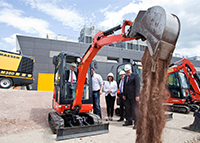 Thomas Kaeser, Alf Luthardt, Tina-Maria Vlantoussi-Kaeser, Friedrich Herdan, and Norbert Tessmer were on-hand to assist with the official groundbreaking of Kaeser Kompressoren’s new expansion project. Download a high resolution image here.Press Information CenterContact us for contributionsFOR IMMEDIATE RELEASEKAESER EXPANDS INTERNATIONAL HEADQUARTERS IN COBURG, GERMANYKaeser Kompressoren SE, the international headquarters of Kaeser Compressors, Inc., has broken ground on a major expansion at their main location in Coburg, Germany. The newly planned facilities will primarily serve to manufacture the company’s industry-leading rotary screw compressors and feature the latest in energy saving and sustainable design practices. Construction is scheduled to be completed in June 2016. When complete, the new facilities will add over 200,000 square-feet of manufacturing space.“With this expansion, our goal is to continue to build superior quality products that represent the best in engineering and innovation,” explained company CEO Thomas Kaeser. This news follows the recent announcement that Kaeser Compressors, Inc. made regarding the additional 50,000 square-feet they plan to add to their facility located in Fredericksburg, Virginia.To learn more about Kaeser’s new expansion, visit www.kaesernews.com/grow. To be connected to your local Kaeser representative, call 877-417-3527.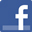 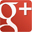 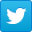 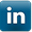 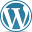 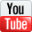 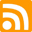 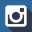 About Kaeser: Kaeser is a leader in reliable, energy efficient compressed air equipment and system design. We offer a complete line of superior quality industrial air compressors as well as dryers, filters, SmartPipe™, master controls, and other system accessories. Kaeser also offers blowers, vacuum pumps, and portable gasoline and diesel screw compressors. Our national service network provides installation, rentals, maintenance, repair, and system audits. Kaeser is an ENERGY STAR Partner. ### 